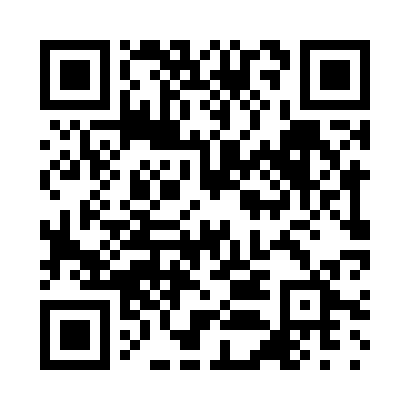 Prayer times for Nemetin, CroatiaWed 1 May 2024 - Fri 31 May 2024High Latitude Method: NonePrayer Calculation Method: Muslim World LeagueAsar Calculation Method: ShafiPrayer times provided by https://www.salahtimes.comDateDayFajrSunriseDhuhrAsrMaghribIsha1Wed3:335:3212:424:397:529:442Thu3:315:3112:424:397:539:463Fri3:295:3012:424:407:559:484Sat3:265:2812:424:407:569:505Sun3:245:2712:424:417:579:526Mon3:225:2512:424:417:589:547Tue3:205:2412:414:418:009:568Wed3:175:2312:414:428:019:589Thu3:155:2112:414:428:0210:0010Fri3:135:2012:414:438:0310:0211Sat3:115:1912:414:438:0510:0412Sun3:095:1712:414:448:0610:0613Mon3:075:1612:414:448:0710:0814Tue3:045:1512:414:448:0810:1015Wed3:025:1412:414:458:0910:1216Thu3:005:1312:414:458:1010:1417Fri2:585:1212:414:468:1210:1618Sat2:565:1112:414:468:1310:1819Sun2:545:1012:414:468:1410:2020Mon2:525:0912:424:478:1510:2221Tue2:505:0812:424:478:1610:2322Wed2:485:0712:424:488:1710:2523Thu2:465:0612:424:488:1810:2724Fri2:455:0512:424:488:1910:2925Sat2:435:0412:424:498:2010:3126Sun2:415:0312:424:498:2110:3327Mon2:395:0312:424:508:2210:3528Tue2:385:0212:424:508:2310:3629Wed2:365:0112:424:508:2410:3830Thu2:345:0012:434:518:2510:4031Fri2:335:0012:434:518:2610:41